Israel, un centro de innovaciónActividadesEl 21 de julio de 2016, el ex presidente y ex primer ministro de Israel, Shimón Peres, puso la piedra fundamental del Centro de innovación de Israel, un proyecto destinado a difundir y compartir los conocimientos tecnológicos del Estado judío con el resto del mundo. Esta iniciativa abrirá sus puertas en 2018, en la localidad de Tel Aviv-Yafo, en el “Centro Peres de la Paz y la Innovación”.  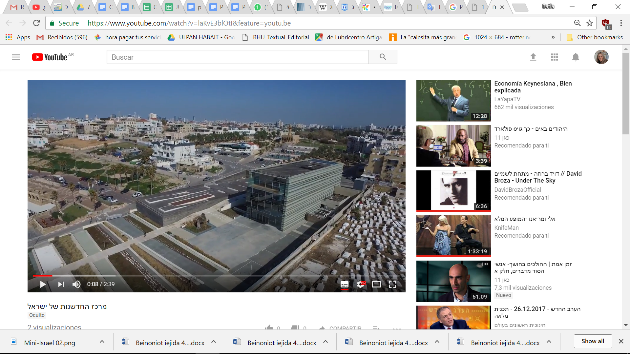 Clickeen en la imagen para ver el audiovisual “Merkaz hajadshanut shel Israel”, que presenta este proyecto.  https://www.youtube.com/watch?v=laKvE3blOtI&feature=youtu.beA continuación, encontrarán una guía de análisis del video, que incluye fragmentos del discurso pronunciado por Peres en el acto inaugural del Centro y del prólogo, escrito por él, del libro “START UP NACION, La historia del milagro económico de Israel”, de Dan Senor y Saúl Singer.Un poco de historia… / Inicio a 0.36 min. En el audiovisual, escuchamos:“Aquí nos conmoveremos con la particular historia de Israel, que pasó de ser un país con escasos recursos, con pantanos en el norte y desiertos en el sur, a ser un país con tecnologías de punta e inventos que cambiaron el mundo”.Lean los siguientes fragmentos:“Con la creación del Estado de Israel, esta gran oración fue sembrada en una tierra pequeña. El suelo era árido y el entorno, hostil. En nuestro ancestral viaje desde Egipto a Israel, cruzamos un gran desierto y en tiempos recientes regresamos a casa, donde había de esperarnos otro desierto. Tuvimos que reinventarnos. Éramos un pueblo pobre regresando a una tierra pobre, así que tuvimos que descubrir las riquezas de la escasez”.“Medinat Israel no es el fruto de un milagro, es el fruto de una visión. Es el anhelo de un pequeño pueblo, de construir una gran mediná. No hay otra mediná en la historia que, a pesar de su pequeñez geográfica y su escasa población, se haya visto obligada a superar la destrucción y la Shoá; se reunió desde el exilio, hizo florecer los desiertos, revivió su lengua ancestral y se enfrentó, siendo pocos contra muchos, a siete guerras y a recurrentes episodios de terrorismo”.  ¿A qué sucesos de la historia hace referencia Peres, en el audiovisual y en los fragmentos seleccionados?  .…………………………………………………………………………………………………………….……………………………………………………………………………………………………………El gran tesoro: el capital humano / 0.36 a 1:11min.Se denomina “capital humano” a los integrantes de una organización, que brindan su trabajo, aportando valor económico a la empresa. El valor está determinado por diversos factores, tales como el conocimiento, la experiencia, las habilidades y la formación educativa que posee cada empleado. En la medida en que estos factores aumentan, incrementan la capacidad de producción de la organización.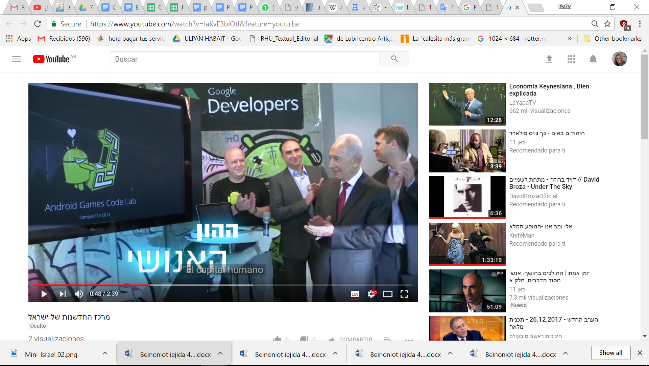 ¿Qué relación encuentran entre el capital humano y las condiciones en que nació el Estado de Israel? Lean el siguiente fragmento:  “Cuando creamos Israel no teníamos nada. Ni tierra de calidad, ni recursos naturales. Buscamos, nos esforzamos y descubrimos que teníamos a nuestro servicio el recurso natural por excelencia: el capital humano, que es más rico que los tesoros de la tierra, es el que nos permitió transformar nuestro territorio que en el norte era pantanos y en el sur desiertos, en un oasis floreciente […]El único capital del que disponíamos era el humano. La tierra árida no producía ganancias financieras, sino pioneros voluntariosos. Estos inventaron nuevas formas de vivir: donde antes no había nada, crearon los kibutzim, los moshavim, los pueblos y las comunidades.Cuando descubrieron que la tierra no era fértil y que no disponían de suficiente agua, recurrieron a la inventiva y a la tecnología. El kibutz se convirtió en una incubadora y el agricultor, en un científico. La alta tecnología en Israel nació con la agricultura. Aunque disponía de poca tierra y casi nada de agua, Israel se convirtió en un líder agrícola”.¿Qué información aporta este fragmento acerca del capital humano y sus logros? .…………………………………………………………………………………………………………….…………………………………………………………………………………………………………….……………………………………………………………………………………………………………¿Acuerdan con la afirmación: “El capital humano es más rico que los tesoros de la tierra”? Fundamenten..…………………………………………………………………………………………………………….…………………………………………………………………………………………………………….…………………………………………………………………………………………………………….……………………………………………………………………………………………………………Desafíos, innovación y valoresSegún expresa Peres en el audiovisual, ¿cuáles son los valores que ocupan el centro de las aspiraciones del país? ¿Cómo se relacionan estos valores con la innovación?.…………………………………………………………………………………………………………….…………………………………………………………………………………………………………….…………………………………………………………………………………………………………….……………………………………………………………………………………………………………“De ser un país necesitado de aportes nos convertimos en un país con capacidad de aportar al mundo entero”. ¿Qué aporta Israel al mundo?.…………………………………………………………………………………………………………….…………………………………………………………………………………………………………….…………………………………………………………………………………………………………….…………………………………………………………………………………………………………….……………………………………………………………………………………………………………Lean los siguientes fragmentos:“Me enorgullezco de nuestros jóvenes. Ellos crearon una nueva realidad. Dotados de autonomía, de creatividad, de jutzpá israelí creadora, ellos superaron obstáculos en el camino y respondieron a los desafíos que se les presentaron”. “El Estado de Israel fue atacado siete veces en sus primeros sesenta y dos años de existencia y fue objeto de exhaustivos embargos diplomáticos y económicos. No recibió ayuda de tropas extranjeras. La única manera de afrontar la superioridad cuantitativa de las armas de sus atacantes sería aventajarlos en coraje y tecnología”.“Israel produjo creatividad, no en proporción a su tamaño, sino al de los peligros a los que se enfrentaba. Esta creatividad aplicada a temas de seguridad sirvió asimismo para cimentar la industria civil. El desarrollo militar tiene, a menudo, un doble objetivo. La aeronáutica, por ejemplo, puede aplicarse tanto a la industria civil como a la militar. El Ejército, en colaboración con la industria civil, se convirtió en una incubadora tecnológica que permitió a mucha gente joven trabajar con equipos sofisticados y adquirir experiencia en puestos directivos”.¿Qué desafíos tuvo que enfrentar Israel? ¿Cómo influyeron estos desafíos en el desarrollo científico -tecnológico israelí? .…………………………………………………………………………………………………………….…………………………………………………………………………………………………………….…………………………………………………………………………………………………………….……………………………………………………………………………………………………………Hacia el futuro / 1:12 hasta el final Lean el siguiente fragmento:“Israel siempre será un país pequeño en cuanto a su territorio y población. Por esa razón, nunca llegará a ser un gran mercado a desarrollar una industria muy grande. Pero, mientras que ser un país más grande tiene la ventaja de la cantidad, ser uno pequeño proporciona la oportunidad de especializarse en la calidad. La única opción que tenía Israel era buscar la calidad basada en la creatividad.Creo que la próxima década será la más sorprendente hasta la fecha en el campo de la ciencia y la industria, debido a tres avances simultáneos:El primero es el auge de la inteligencia artificial. La capacidad de un ordenador se ha multiplicado por un millón en los últimos veinticinco años. El segundo es la oleada de descubrimientos científicos, producto del creciente número de científicos en el mundo-principalmente en la India y en China- combinado con los avances tecnológicos.El tercero es la llegada de la nanotecnología, que nos permitirá descifrar el cerebro humano: la creación más increíble del cosmos. Esto revelará el potencial humano, abrirá los sistemas de comunicaciones y provocará cambios sociales que no podemos ni imaginar. Por sí solos, estos tres cambios nos permitirán ser testigos de fenómenos más allá de nuestros horizontes presentes. Podremos prevenir o curar enfermedades, salvar inimaginables obstáculos, llegar más lejos en el espacio exterior y a lo más profundo de los océanos. Puede incluso que lleguemos a descifrar el misterio más insondable: el código de la existencia del hombre y el secreto de la creatividad humana.Israel se prepara ahora para este gran viaje, apoyando a otros viajeros y aceptando su ayuda”.¿Cuáles son los tres avances científicos que anuncia? .…………………………………………………………………………………………………………….……………………………………………………………………………………………………………¿Cuáles son, según Peres, los desafíos del futuro? .…………………………………………………………………………………………………………….…………………………………………………………………………………………………………….…………………………………………………………………………………………………………….……………………………………………………………………………………………………………¿Qué ventaja le otorga a Israel el hecho de ser un país pequeño?.…………………………………………………………………………………………………………….…………………………………………………………………………………………………………….…………………………………………………………………………………………………………….……………………………………………………………………………………………………………